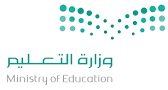 السؤال الثاني: صغ علامة (  ) أمام العبارة الصحيحة , وعلامة (  ) أمام العبارة الخاطئة مما يلي : السؤال الثالث: اختر الرقم المناسب من العمود ( أ ) وضعه في الفراغ المناسب له في العمود ( ب ) : السؤال الرابع:  أجب عن الأسئلة التالية  : اذكر أنواع الأنسجة الوعائية ؟ أ. ...........................................................                    ب. ...........................................................                    ج. ........................................................... علل / لماذا تعد النباتات الرائدة مهمة في البيئات غير المستقرة.      ......................................................................................................................................................................................................................................موجة صوتية ناتجة عن الرعد والبرق ترددها 35 هيرتز , وطولها الموجي 10 متر . ما سرعة هذه الموجة ؟.........................................................................................................................................................................................................................................القانون :...............................................................................................................................................................................................................................................................................................................................................................................................................................................................الحل :...............................................................................................................................................................................................................................................................................................................................................................................................................................................................من أمثلة النباتات اللاوعائية اللابذرية : من أمثلة النباتات اللاوعائية اللابذرية : من أمثلة النباتات اللاوعائية اللابذرية : من أمثلة النباتات اللاوعائية اللابذرية : من أمثلة النباتات اللاوعائية اللابذرية : من أمثلة النباتات اللاوعائية اللابذرية : من أمثلة النباتات اللاوعائية اللابذرية : من أمثلة النباتات اللاوعائية اللابذرية : من أمثلة النباتات اللاوعائية اللابذرية : أحشيشة الكبدبالسرخسياتجحزازيات قدم الذئبدذيل الحصانذيل الحصانتكمل دورة حياتها خلال سنتين مثل : تكمل دورة حياتها خلال سنتين مثل : تكمل دورة حياتها خلال سنتين مثل : تكمل دورة حياتها خلال سنتين مثل : تكمل دورة حياتها خلال سنتين مثل : تكمل دورة حياتها خلال سنتين مثل : تكمل دورة حياتها خلال سنتين مثل : تكمل دورة حياتها خلال سنتين مثل : تكمل دورة حياتها خلال سنتين مثل : أشجرة الجوزبنبات البقدونيسجنبات البتونيادشجرة الصنوبرشجرة الصنوبربقايا مخلوقات حية بحرية دقيقة طمرت في قشرة الأرض :  بقايا مخلوقات حية بحرية دقيقة طمرت في قشرة الأرض :  بقايا مخلوقات حية بحرية دقيقة طمرت في قشرة الأرض :  بقايا مخلوقات حية بحرية دقيقة طمرت في قشرة الأرض :  بقايا مخلوقات حية بحرية دقيقة طمرت في قشرة الأرض :  بقايا مخلوقات حية بحرية دقيقة طمرت في قشرة الأرض :  بقايا مخلوقات حية بحرية دقيقة طمرت في قشرة الأرض :  بقايا مخلوقات حية بحرية دقيقة طمرت في قشرة الأرض :  بقايا مخلوقات حية بحرية دقيقة طمرت في قشرة الأرض :  أالماءبالأمطارجالشمسدالنفطالنفطينشأ من تفاعل ضوء الشمس مع الملوثات الناتجة عن احتراق الوقود :ينشأ من تفاعل ضوء الشمس مع الملوثات الناتجة عن احتراق الوقود :ينشأ من تفاعل ضوء الشمس مع الملوثات الناتجة عن احتراق الوقود :ينشأ من تفاعل ضوء الشمس مع الملوثات الناتجة عن احتراق الوقود :ينشأ من تفاعل ضوء الشمس مع الملوثات الناتجة عن احتراق الوقود :ينشأ من تفاعل ضوء الشمس مع الملوثات الناتجة عن احتراق الوقود :ينشأ من تفاعل ضوء الشمس مع الملوثات الناتجة عن احتراق الوقود :ينشأ من تفاعل ضوء الشمس مع الملوثات الناتجة عن احتراق الوقود :ينشأ من تفاعل ضوء الشمس مع الملوثات الناتجة عن احتراق الوقود :أالضباب الدخانيبالمطر الحمضيجالاحتباس الحراريدثقب الأوزونثقب الأوزونبالحرارة ......................... أغلب الأجسام : بالحرارة ......................... أغلب الأجسام : بالحرارة ......................... أغلب الأجسام : بالحرارة ......................... أغلب الأجسام : بالحرارة ......................... أغلب الأجسام : بالحرارة ......................... أغلب الأجسام : بالحرارة ......................... أغلب الأجسام : بالحرارة ......................... أغلب الأجسام : بالحرارة ......................... أغلب الأجسام : أتتقلصبتتمددجتختفيدتنكمشتنكمشانتقال الحرارة عن طريق التلامس المباشر يقصد به : انتقال الحرارة عن طريق التلامس المباشر يقصد به : انتقال الحرارة عن طريق التلامس المباشر يقصد به : انتقال الحرارة عن طريق التلامس المباشر يقصد به : انتقال الحرارة عن طريق التلامس المباشر يقصد به : انتقال الحرارة عن طريق التلامس المباشر يقصد به : انتقال الحرارة عن طريق التلامس المباشر يقصد به : انتقال الحرارة عن طريق التلامس المباشر يقصد به : انتقال الحرارة عن طريق التلامس المباشر يقصد به : أالحملبالتوصيلجالاشعاعدالبرودةالبرودةمحرك حراري يتم فيه احتراق الوقود داخل حجرة احتراق خاصة :محرك حراري يتم فيه احتراق الوقود داخل حجرة احتراق خاصة :محرك حراري يتم فيه احتراق الوقود داخل حجرة احتراق خاصة :محرك حراري يتم فيه احتراق الوقود داخل حجرة احتراق خاصة :محرك حراري يتم فيه احتراق الوقود داخل حجرة احتراق خاصة :محرك حراري يتم فيه احتراق الوقود داخل حجرة احتراق خاصة :محرك حراري يتم فيه احتراق الوقود داخل حجرة احتراق خاصة :محرك حراري يتم فيه احتراق الوقود داخل حجرة احتراق خاصة :محرك حراري يتم فيه احتراق الوقود داخل حجرة احتراق خاصة :أآلة الاحتراق الداخليبالثلاجةجالمضخات الحراريةدالمولد الكهربائيالمولد الكهربائيموجات مستعرضة وتتكون من جزأين أحدهما كهربائي والآخر مغناطيسي  :موجات مستعرضة وتتكون من جزأين أحدهما كهربائي والآخر مغناطيسي  :موجات مستعرضة وتتكون من جزأين أحدهما كهربائي والآخر مغناطيسي  :موجات مستعرضة وتتكون من جزأين أحدهما كهربائي والآخر مغناطيسي  :موجات مستعرضة وتتكون من جزأين أحدهما كهربائي والآخر مغناطيسي  :موجات مستعرضة وتتكون من جزأين أحدهما كهربائي والآخر مغناطيسي  :موجات مستعرضة وتتكون من جزأين أحدهما كهربائي والآخر مغناطيسي  :موجات مستعرضة وتتكون من جزأين أحدهما كهربائي والآخر مغناطيسي  :موجات مستعرضة وتتكون من جزأين أحدهما كهربائي والآخر مغناطيسي  :أالموجة المستعرضةبالموجة الطوليةجالموجة الكهرومغناطيسيةدالموجة المائيةالموجة المائيةتغير اتجاه الموجة عندما تتغير سرعتها بسبب انتقالها من وسط إلى آخر :تغير اتجاه الموجة عندما تتغير سرعتها بسبب انتقالها من وسط إلى آخر :تغير اتجاه الموجة عندما تتغير سرعتها بسبب انتقالها من وسط إلى آخر :تغير اتجاه الموجة عندما تتغير سرعتها بسبب انتقالها من وسط إلى آخر :تغير اتجاه الموجة عندما تتغير سرعتها بسبب انتقالها من وسط إلى آخر :تغير اتجاه الموجة عندما تتغير سرعتها بسبب انتقالها من وسط إلى آخر :تغير اتجاه الموجة عندما تتغير سرعتها بسبب انتقالها من وسط إلى آخر :تغير اتجاه الموجة عندما تتغير سرعتها بسبب انتقالها من وسط إلى آخر :تغير اتجاه الموجة عندما تتغير سرعتها بسبب انتقالها من وسط إلى آخر :أالطول الموجيبالانعكاسجالحيوددالانكسار الانكسار يقاس مستوى شدة الصوت بوحدة :يقاس مستوى شدة الصوت بوحدة :يقاس مستوى شدة الصوت بوحدة :يقاس مستوى شدة الصوت بوحدة :يقاس مستوى شدة الصوت بوحدة :يقاس مستوى شدة الصوت بوحدة :يقاس مستوى شدة الصوت بوحدة :يقاس مستوى شدة الصوت بوحدة :يقاس مستوى شدة الصوت بوحدة :أديسبلبالمترجالنيوتندم/ثم/ثإذا كانت درجة الحرارة على المقياس الفهرنهايت تساوي 32 ف . فكم تساوي على المقياس السيليزي ؟إذا كانت درجة الحرارة على المقياس الفهرنهايت تساوي 32 ف . فكم تساوي على المقياس السيليزي ؟إذا كانت درجة الحرارة على المقياس الفهرنهايت تساوي 32 ف . فكم تساوي على المقياس السيليزي ؟إذا كانت درجة الحرارة على المقياس الفهرنهايت تساوي 32 ف . فكم تساوي على المقياس السيليزي ؟إذا كانت درجة الحرارة على المقياس الفهرنهايت تساوي 32 ف . فكم تساوي على المقياس السيليزي ؟إذا كانت درجة الحرارة على المقياس الفهرنهايت تساوي 32 ف . فكم تساوي على المقياس السيليزي ؟إذا كانت درجة الحرارة على المقياس الفهرنهايت تساوي 32 ف . فكم تساوي على المقياس السيليزي ؟إذا كانت درجة الحرارة على المقياس الفهرنهايت تساوي 32 ف . فكم تساوي على المقياس السيليزي ؟إذا كانت درجة الحرارة على المقياس الفهرنهايت تساوي 32 ف . فكم تساوي على المقياس السيليزي ؟أ5 سيليزيب10 سيليزيجصفر سيليزيد- 5 سيليزي- 5 سيليزيعدد الاهتزازات التي يحدثها المجالان الكهربائي والمغناطيسي  في الثانية الواحدة :عدد الاهتزازات التي يحدثها المجالان الكهربائي والمغناطيسي  في الثانية الواحدة :عدد الاهتزازات التي يحدثها المجالان الكهربائي والمغناطيسي  في الثانية الواحدة :عدد الاهتزازات التي يحدثها المجالان الكهربائي والمغناطيسي  في الثانية الواحدة :عدد الاهتزازات التي يحدثها المجالان الكهربائي والمغناطيسي  في الثانية الواحدة :عدد الاهتزازات التي يحدثها المجالان الكهربائي والمغناطيسي  في الثانية الواحدة :عدد الاهتزازات التي يحدثها المجالان الكهربائي والمغناطيسي  في الثانية الواحدة :عدد الاهتزازات التي يحدثها المجالان الكهربائي والمغناطيسي  في الثانية الواحدة :عدد الاهتزازات التي يحدثها المجالان الكهربائي والمغناطيسي  في الثانية الواحدة :أتردد الموجةبالطول الموجيجسرعة الموجةدموجات مستعرضةموجات مستعرضةمن أمثلة على النباتات المعراة البذور : من أمثلة على النباتات المعراة البذور : من أمثلة على النباتات المعراة البذور : من أمثلة على النباتات المعراة البذور : من أمثلة على النباتات المعراة البذور : من أمثلة على النباتات المعراة البذور : من أمثلة على النباتات المعراة البذور : من أمثلة على النباتات المعراة البذور : من أمثلة على النباتات المعراة البذور : أالبرتقالبالخوخجالتفاحدالعرعرالعرعرأي مما يلي يسهم في  تحلّل الأوزون :أي مما يلي يسهم في  تحلّل الأوزون :أي مما يلي يسهم في  تحلّل الأوزون :أي مما يلي يسهم في  تحلّل الأوزون :أي مما يلي يسهم في  تحلّل الأوزون :أي مما يلي يسهم في  تحلّل الأوزون :أي مما يلي يسهم في  تحلّل الأوزون :أي مما يلي يسهم في  تحلّل الأوزون :أي مما يلي يسهم في  تحلّل الأوزون :أثاني أكسيد الكربونبالرادونجالكلوروفلوروكربوندأول أكسيد الكربونأول أكسيد الكربونحسب قانون الانعكاس  زاوية السقوط ......................... زاوية الانعكاس.حسب قانون الانعكاس  زاوية السقوط ......................... زاوية الانعكاس.حسب قانون الانعكاس  زاوية السقوط ......................... زاوية الانعكاس.حسب قانون الانعكاس  زاوية السقوط ......................... زاوية الانعكاس.حسب قانون الانعكاس  زاوية السقوط ......................... زاوية الانعكاس.حسب قانون الانعكاس  زاوية السقوط ......................... زاوية الانعكاس.حسب قانون الانعكاس  زاوية السقوط ......................... زاوية الانعكاس.حسب قانون الانعكاس  زاوية السقوط ......................... زاوية الانعكاس.حسب قانون الانعكاس  زاوية السقوط ......................... زاوية الانعكاس.أأكبر منبأقل من جتساويدلا تساويلا تساوي